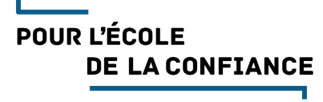 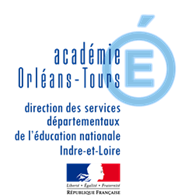 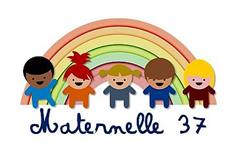  ALIGNEMENT, JEU DU « QUARTO »Elèves de grande sectionMot aux parentsA l’école, votre enfant apprend en cherchant et en résolvant des problèmes simples. Face à une situation à sa portée, il réfléchit pour trouver une solution. Vous pouvez, vous aussi, à la maison, lui proposer des activités sous forme de jeux qui vont lui permettre de développer cet apprentissage.Ce document vous propose une activité qui permettra à votre enfant de prendre en considération plusieurs critères pour résoudre un problème d’alignement. La fiche intitulée « alignement, jeu du morpion » peut être faite en préalable à cette activité.Le jeu du « quarto »A la base, le jeu du quarto est un jeu du commerce contenant un plateau de jeu sous forme d’un quadrillage 4x4 et de 16 pièces de deux couleurs différentes. Chaque couleur comprend des pièces à base ronde ou carrée, haute ou basse, trouée ou non. 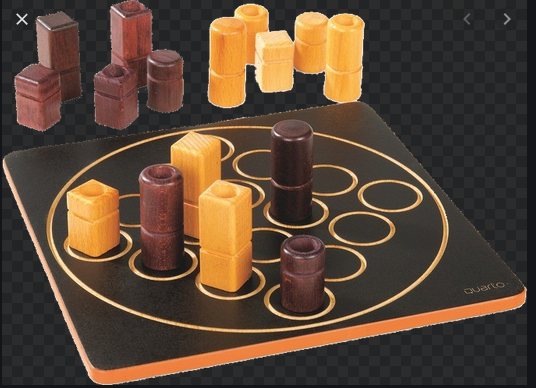 Le jeu proposé ici en sera une version simplifiée déclinée en plusieurs niveaux de difficulté.Niveau 1 Matériel nécessaire :Tracer sur une feuille de papier ou sur du carton un quadrillage relativement grand avec 4 carreaux de chaque côté.Utiliser des cubes type légo pour faire les pièces :8 légos à base carrée d’une couleur (ex : bleue) 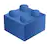 8 légos à base carrée d’une autre couleur (ex : rouge)  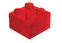 But : Le jeu se joue à deux, chacun son tourChaque joueur a une seule couleur de piècesLe but est d’être le premier à aligner quatre pièces de sa couleur sur le quadrillageL’alignement peut être réalisé horizontalement, verticalement ou en diagonaleDéroulement : Chaque joueur pose une pièce de sa couleur à tour de rôle.Lorsqu’un joueur pose la quatrième pièce de son alignement il le dit et gagne la partie.Ce qui peut être difficile pour votre enfant :Votre enfant peut avoir des difficultés à voir les alignements, à les réaliser ou à considérer simultanément les alignements qu’il fait et ceux que son adversaire essaie de faire. Ces difficultés sont évoquées dans la fiche sur le morpion.Niveau 2 Matériel nécessaire :Même plateau de jeuPièces du jeu en lego : dans chacune des deux couleurs,4 légos à base carrée4 tours de deux légos à base carrée de même couleur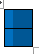 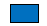 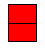 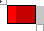 But : Le jeu se joue à deux, chacun son tourChaque joueur a une seule couleur de pièces, 4 pièces basses et 4 pièces hautesLe but est d’être le premier à aligner quatre pièces de la même couleur ou de la même tailleL’alignement peut être réalisé horizontalement, verticalement ou en diagonaleDans ce niveau de jeu, un alignement gagnant peut-être constitué de pièces d’une seule ou de deux couleurs. On peut donc utiliser les pièces de son adversaire déjà posées sur le jeu pour réaliser un alignement gagnant.Exemples d’alignements gagnants :, 4 pièces de la même couleur, 4 pièces basses de même couleur ou de couleurs différentes, 4 pièces hautes de même couleur ou de couleurs différentesDéroulement : Chaque joueur pose une pièce de sa couleur à tour de rôleLorsqu’un joueur pose la quatrième pièce de son alignement il le dit et gagne la partie Autre modalité : lorsqu’un des deux joueurs fait un alignement, il le dit et le montre (« j’ai aligné 4 pièces basses »). Il gagne alors un point ou jeton et la partie continue sans enlever les pièces déjà jouées. La partie continue jusqu’à ce que les joueurs n’aient plus de pièces à jouer.Ce qui peut être difficile pour votre enfant :Votre enfant peut avoir des difficultés à distinguer les critères communs à plusieurs pièces (elles sont toutes basses…). Vous pouvez, en préambule à ce niveau de jeu, faire les activités ci-dessous :Disposer sur la table un alignement de 4 pièces avec un critère commun et demander à votre enfant de le trouver. Exemples :, toutes les pièces sont rouges, toutes les pièces sont bassesLui demander de faire la même chose c’est-à-dire de vous préparer un alignement de 4 pièces pour que vous trouviez quel est le critère commun aux 4 pièces.Commencer un alignement et lui demander de poursuivre pour que cet alignement soit un alignement gagnant. Exemples :, pour gagner il faut ajouter des pièces rouges qu’elles soient basses ou hautes, pour gagner, on peut ajouter des pièces bleues ou des pièces basses qu’elles soient rouges ou bleuesDemander à votre enfant de vous donner des pièces en utilisant un ou les deux critères. Exemple : donne-moi une pièce bleue et basse, donne-moi une pièce rouge et haute, donne-moi toutes les pièces hautes…Choisir une pièce sans la montrer à l’enfant et lui demander de deviner en posant des questions auxquelles vous ne répondez que par oui ou non. Exemple : vous choisissez la pièce bleue et haute, l’enfant peut vous poser des questions du type : « ta pièce est-elle rouge ? est-elle basse ?... ».L’enfant peut également jouer seul à faire le maximum d’alignements sur le plateau de jeu jusqu’à épuisement des pièces (des deux couleurs). Vous regardez et comptez un point par alignement réalisé.Niveau 3 (difficile)Matériel nécessaire :Même plateau de jeuPièces du jeu en légo : dans chacune des deux couleurs,2 légos à base carrée 2 tours de deux légos à base carrée de même couleur2 légos à base rectangle 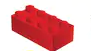 2 tours de deux légos à base rectangle de même couleur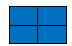 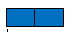 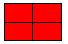 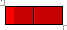 But : Le jeu se joue à deux, chacun son tourChaque joueur a une seule couleur de pièces, 2 pièces « carrées » basses, 2 pièces « carrées » hautes, 2 pièces « rectangles » basses et 2 pièces « rectangles » hautesLe but est d’être le premier à aligner quatre pièces de la même couleur ou de la même taille ou de la même forme.L’alignement peut être réalisé horizontalement, verticalement ou en diagonaleDans ce niveau de jeu, un alignement gagnant peut-être constitué de pièces d’une seule ou de deux couleurs. On peut donc utiliser les pièces de son adversaire posées sur le jeu pour réaliser un alignement gagnant.Exemples de nouveaux alignements gagnants :, 4 pièces de la même couleur, 4 pièces « carrées » de même couleur ou de couleurs différentes, 4 pièces « rectangles » de même couleur ou de couleurs différentesCe qui peut être difficile pour votre enfant :Votre enfant peut connaître les mêmes difficultés que dans le niveau 2. Les activités peuvent être adaptées avec les 3 critères à la place de 2.